Culture Vannin is the trading name for the Manx Heritage Foundation,registered charity 333 in the Isle of ManCULTURE VANNINYEAR: 2023/4Application for Financial Support Fairfield House, Main Road, St Johns, Isle of Man, IM4 3NA funding@culturevannin.im  01624 676169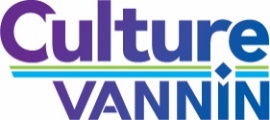 Your Name    Your Name    Your Organisation (if applicable)Your Organisation (if applicable)Project Name (10 words max)Project Name (10 words max)FOR WHAT PURPOSE WOULD THE FINANCIAL SUPPORT BE USED?
Please give a summary of your proposed project, continuing on a separate sheet where necessaryFOR WHAT PURPOSE WOULD THE FINANCIAL SUPPORT BE USED?
Please give a summary of your proposed project, continuing on a separate sheet where necessaryWHAT IS THE ANTICIPATED BENEFIT TO THE ISLE OF MAN?**Please consider issues such as:How many people will the project reach? How accessible will the project be?Will it contribute to the visitor economy (tourists and/or IOM residents)?Does the project have a product as an outcome (book/film/CD) or does it involve skills development?Are you addressing an area which is otherwise under-explored?WHAT IS THE ANTICIPATED BENEFIT TO THE ISLE OF MAN?**Please consider issues such as:How many people will the project reach? How accessible will the project be?Will it contribute to the visitor economy (tourists and/or IOM residents)?Does the project have a product as an outcome (book/film/CD) or does it involve skills development?Are you addressing an area which is otherwise under-explored?ARE YOU APPLYING FOR A GRANT OR UNDERWRITING? 	ARE YOU APPLYING FOR A GRANT OR UNDERWRITING? 	PLEASE LIST FUNDING PREVIOUSLY RECEIVED FROM CULTURE VANNIN (MANX HERITAGE FOUNDATION):PLEASE LIST FUNDING PREVIOUSLY RECEIVED FROM CULTURE VANNIN (MANX HERITAGE FOUNDATION):PLEASE LIST FUNDING PREVIOUSLY RECEIVED FROM CULTURE VANNIN (MANX HERITAGE FOUNDATION):OVERALL COST OF PROJECT:OVERALL COST OF PROJECT:give a full breakdown of principal costs being sought from Culture Vannin:give a full breakdown of principal costs being sought from Culture Vannin:give a full breakdown of principal costs being sought from Culture Vannin:ITEMDETAILSCOST££££     TOTAL AMOUNT APPLIED FOR FROM Culture Vannin:     TOTAL AMOUNT APPLIED FOR FROM Culture Vannin:£PLEASE GIVE DETAILS OF ANY OTHER FUNDING APPLIED FOR, NAMING SOURCE AND AMOUNT:PLEASE GIVE DETAILS OF ANY OTHER FUNDING APPLIED FOR, NAMING SOURCE AND AMOUNT:PLEASE GIVE DETAILS OF ANY OTHER FUNDING APPLIED FOR, NAMING SOURCE AND AMOUNT:HOW WOULD ANY BALANCE BE FOUND?HOW WOULD ANY BALANCE BE FOUND?HOW WOULD ANY BALANCE BE FOUND?HOW WOULD ANY FINANCIAL PROCEEDS FROM THIS PROJECT BE USED?(For example, reinvested into a future project / be returned to Culture Vannin / be donated to another charity etc.)HOW WOULD ANY FINANCIAL PROCEEDS FROM THIS PROJECT BE USED?(For example, reinvested into a future project / be returned to Culture Vannin / be donated to another charity etc.)HOW WOULD ANY FINANCIAL PROCEEDS FROM THIS PROJECT BE USED?(For example, reinvested into a future project / be returned to Culture Vannin / be donated to another charity etc.)DATA PROTECTION: Grant forms are retained for set periods in accordance with legislation for financial documentation and public records – for full information please see our online Privacy Policy.Information relating to financial awards forms part of our annual published accounts and report and will be made available to accountants and IOM Government officers for audit purposes. We have a duty to protect public funds and for that reason we may also share information on projects with organisations and individuals with a legitimate interest in our funding programmes such as IOM Arts Council, Manx National Heritage, Manx Lottery Trust and relevant departments of the IOM Government.  Shared information is typically limited to the description of the grant, named recipient and award amount.DATA PROTECTION: Grant forms are retained for set periods in accordance with legislation for financial documentation and public records – for full information please see our online Privacy Policy.Information relating to financial awards forms part of our annual published accounts and report and will be made available to accountants and IOM Government officers for audit purposes. We have a duty to protect public funds and for that reason we may also share information on projects with organisations and individuals with a legitimate interest in our funding programmes such as IOM Arts Council, Manx National Heritage, Manx Lottery Trust and relevant departments of the IOM Government.  Shared information is typically limited to the description of the grant, named recipient and award amount.DATA PROTECTION: Grant forms are retained for set periods in accordance with legislation for financial documentation and public records – for full information please see our online Privacy Policy.Information relating to financial awards forms part of our annual published accounts and report and will be made available to accountants and IOM Government officers for audit purposes. We have a duty to protect public funds and for that reason we may also share information on projects with organisations and individuals with a legitimate interest in our funding programmes such as IOM Arts Council, Manx National Heritage, Manx Lottery Trust and relevant departments of the IOM Government.  Shared information is typically limited to the description of the grant, named recipient and award amount.DECLARATION:  I have read the terms and conditions and hereby certify that all the information given in this application is accurate and, if successful, I undertake to credit Culture Vannin in all publicity and to abide by any conditions outlined by Culture Vannin. I confirm I have not altered or deleted the original wording of this form in any way.DECLARATION:  I have read the terms and conditions and hereby certify that all the information given in this application is accurate and, if successful, I undertake to credit Culture Vannin in all publicity and to abide by any conditions outlined by Culture Vannin. I confirm I have not altered or deleted the original wording of this form in any way.DECLARATION:  I have read the terms and conditions and hereby certify that all the information given in this application is accurate and, if successful, I undertake to credit Culture Vannin in all publicity and to abide by any conditions outlined by Culture Vannin. I confirm I have not altered or deleted the original wording of this form in any way.Print Name:Print Name:Date:Signature:Signature:Signature:With your permission, we are happy to promote your project on our social media – YES/NO With your permission, we are happy to promote your project on our social media – YES/NO With your permission, we are happy to promote your project on our social media – YES/NO TERMS & CONDITIONS FOR FINANCIAL AWARDSFairfield House, Main Road, St Johns, Isle of Man, IM4 3NAfunding@culturevannin.im  01624 676169Please check you have the latest version of this form by checking our website, where you will find all grant information, forms and logos: www.culturevannin.im/fundingawards/grants Financial awards can only be made within the remit of the Manx Heritage Foundation t/a Culture Vannin.Applications must be submitted at least 14 days before an advertised meeting date.You are responsible for your project and must ensure that Culture Vannin and the Isle of Man are not brought into disrepute in relation to any award. Organisations must attach copies of latest accounts. Supporting material, including safeguarding procedures for venues, events and festivals, and relevant projects, should be supplied - we reserve the right to defer applications if not supplied.Applications for book projects should follow the Publishing Policy available on our website.Incomplete applications will not be considered.In the event of a grant being awarded, the money must be taken up and the project completed within a period of two years from receipt of the letter of confirmation. Any changes to projected end date must be mutually agreed.Financial awards will be released on production of paid invoices and receipts unless agreed otherwise in advance. Evidence that the grant has been used for the purpose set out in the application must be provided. The support of Culture Vannin must be acknowledged in all publicity and in publications. Publications should include the following wording ‘This publication has been supported by Culture Vannin’. Banners/logos should be displayed at events.Publications should include the following wording: “This publication has been supported by Culture Vannin. Culture Vannin has provided funding only and the views, opinions, findings and conclusions or recommendations expressed are strictly those of the authors. Culture Vannin takes no responsibility for any errors or omissions or for the correctness of the information contained in this publication.”TWO COPIES of any publication should be donated to Culture Vannin for our records and TWO COPIES should be donated to Manx National Heritage Library.We ask those of you using social media to consider posting updates about your event or project and tagging/linking to Culture Vannin social media channels.An End of Project Monitoring form is due within 3 months of project completion. This must include a summary of the project together with at least one high resolution photo, for use by Culture Vannin in various media including online.An individual or organisation must complete outstanding projects funded by Culture Vannin before making a further application, unless there are exceptional circumstances.Culture Vannin reserves the right to disallow future applications should conditions of funding not be met.CULTURE VANNIN PERSONAL INFORMATION FORM (please keep on a separate page)Fairfield House, Main Road, St Johns, Isle of Man, IM4 3NA funding@culturevannin.im  01624 676169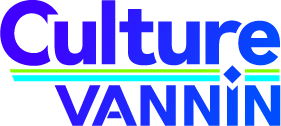 Project Name (10 words max)Project Name (10 words max)Your Name    Your Name    Organisation (if applicable)Position held: Organisation (if applicable)Position held: Address for correspondence:Address for correspondence:Email address:Email address:Phone number: Phone number: 